Автор: Мартынова Вера Аркадьевна, учитель математики ГОУ РК «Республиканский центр образования» Лозымскиого филиала г. Сыктывкара Республики КомиКлассный час«МЫ  ПРОТИВ  НАРКОТИКОВ»Цель:  воспитание здоровой, гармонично развитой личности, способной самостоятельно ориентироваться в  сложных  жизненных ситуациях.Задачи:Дать учащимся представление о наркомании как о факторе, разрушающем здоровье.Формировать у учащихся стойкое неприятие к наркотикам. Показать опасность принятия даже одной дозы.Ознакомить с уголовной ответственностью в области наркомании.Формирование жизненных навыков. Умение сказать “нет”.Сформировать у учащихся сопротивление негативному влиянию социального окружения;Сформировать у подростков установку на ведение здорового образа жизни, позитивного будущего;Контингент участников: 14 – 15 лет.Ожидаемые результаты:Общая осведомленность подростков о проблемах и влиянии наркотических и психотропных веществ на становление личности;Формирование у подростков нравственных качеств, представлений об общечеловеческих ценностях, здоровом образе жизни;Обучение навыкам  социально поддерживающего и развивающего поведения в семье и во взаимоотношениях с подростками;Выработка навыков противостояния группе;Материалы: Карточки с заданиями. Интернет ресурсы.План:1. Вступительное слово.2. Причины наркомании.3. Что такое наркотики? Ответственность за потребление и незаконный оборот наркотиков.4. Мифы о наркотиках.  Работа в группах. Задание:  найди соответствие Мифы –Опровержение.5. Профилактический тренинг. «Как правильно сказать НЕТ! предлагающему тебе наркотик».6.  10 причин сказать «НЕТ» наркотикам. Как вы понимаете эти высказывание, прокомментируйте их, выразите своё мнение. 7. Конкурс плакатов и выставка работ «Наркотикам НЕТ!».Ход классного часа:1. Вступительное слово.Наркомания – зависимость человека от веществ, влияющих на его психику. Болезнь социальная и слагается из двух  факторов. Во-первых, образа мышления, взглядов на жизнь и ряда социально – психологических моментов, приведших к потреблению наркотиков.             Во-вторых, формирования психической и физической зависимости от наркотического вещества, которые при повторном применении входят в круг обменных процессов и становятся необходимыми для его жизнедеятельности. С тех пор, как наркомания в нашем обществе приобрела масштабы эпидемии, ученые работают над тем, чтобы устранить это негативное явление, забирающее миллионы жизней. Но для этой борьбы, необходимо точно определить причины, приводящие человека к развитию наркологической зависимости.2. Психологические причины наркомании:   -   семейные  проблемыЭто и недостаток и избыток родительской любви, когда ребенка чрезмерно опекают, не давая ему возможности развиваться и проявлять самостоятельно. Избалованность детей, как и семейная тирания, рукоприкладство в семье также способны повлиять на то, что подросток будет искать утешение в наркотиках.-  любопытствоЧасто мотивацией к первому употреблению наркотиков становится простое любопытство перед новыми ощущениями. Причём возникнуть оно может как самостоятельно, так и от постороннего внушения. Каждый впервые пробующий наркотик думает, что ничего страшного не произойдет, если сделать это  только один раз;-  стремление достичь интеллектуального и творческого успехаОбычно этим страдают образованные и творческие люди, считающие, что наркотики дадут им возможность сделать новые открытия или даже провести эксперименты над самим собой;- бунтарство против общественных устоевЭто нежелание подчиняться законам и устоям общества, семьи, государства в силу юношеского максимализма и индивидуальных личностных качеств;- внутренняя недисциплинированность, отсутствие ответственности за свои поступки;-  внутренние конфликты- неудовлетворение самим собой, скука, неуверенность в себе и своем будущем, страх, незащищенность, ощущение тревоги и несчастья;- подражание кумирам, желание быть похожим на других, повысить свою популярность в компании сверстников, поддержать общение;-  отсутствие интересов к здоровым увлечениям, дурное окружение;Социальные причины наркомании:- кризис ценностей в современном обществе;- триумф аморальности и отсутствие цензуры в источниках информации, скрытая пропаганда аморального поведения;-  недостаток эффективной пропаганды здорового образа жизни;3. Что такое – наркотики?Наркотики можно разделить на следующие группы:1. Производные конопли.2. Опиумные  наркотики (наркотики, изготовляемые из мака или действующие сходным образом).3.  Психостимуляторные наркотики ( кокаин, эфедрон, фенамин).4. Галлюциногенне наркотики (синтетические наркотики – ЛСД, грибы – природного происхождения)5. Снотворно – седативные наркотики ( успокаивающие препараты)6. ЛВНД наркотики – летучие вещества.Ответственность за потребление и незаконный оборот наркотиков. Уголовный кодекс Российской Федерации. Статья 23, 228 УК РФ, 228.1 УК РФ, 228.3 УК РФ, 228.4 УК РФ, 230 УК РФ,231 УК РФ,232 УК РФ. Запишите и посмотрите эти статьи на досуге.4. Мифы о наркотиках.  Работа в группах. Задание:  найди соответствие  Мифы –Опровержение.Спустя шесть месяцев после начала регулярного приема наркотиков погибает 50%.Только 13% наркоманов достигает до 30 лет.Только 1% наркоманов достигает до 40 лет.10-15 человек вовлекает в наркозависимость в год каждый наркоман.От 30% до 80% всех самоубийств совершается в состоянии алкогольного и наркотического опьянения.5.  Профилактический тренингНаркотики это не выход!  Наркотики губят нашу молодёжь! 6.  10 причин сказать «НЕТ» наркотикам.  Как вы понимаете эти высказывание, прокомментируйте их, выразите своё мнение.Наркотики дают фальшивое представление о счастье.Наркотики не дают мыслить за самого себя.Наркотики часто приводят к несчастным случаям.Наркотики  уничтожают  дружбу.Наркотики делают человека слабым и безвольным.Наркотики являются препятствием к духовному развитиюНаркотики толкают людей на кражи и насилие.Наркотики являются источником многих заболеваний. Наркотики разрушают семьи.Наркотики приводят к уродству детейОтказавшись от наркотиков, ты:сбережёшь свое здоровье,сохранишь своих друзей,не причинишь боль своей семье,останешься свободным и независимым.Что же делать, если ты уже начал употреблять наркотики?1. Не молчи о случившемся, расскажи близким и вместе решайте проблему.2. Подумай о том, как сменить свою компанию. Продолжая дружить с ними, ты рискуешь стать наркоманом.3. Скажи себе твердоя хочу быть здоровым, сильным, счастливым;я хочу иметь здоровых детей.Умение отказаться от наркотиков – проявление твоей силы, а не слабости!7. Конкурс плакатов и выставка работ «Наркотикам НЕТ!»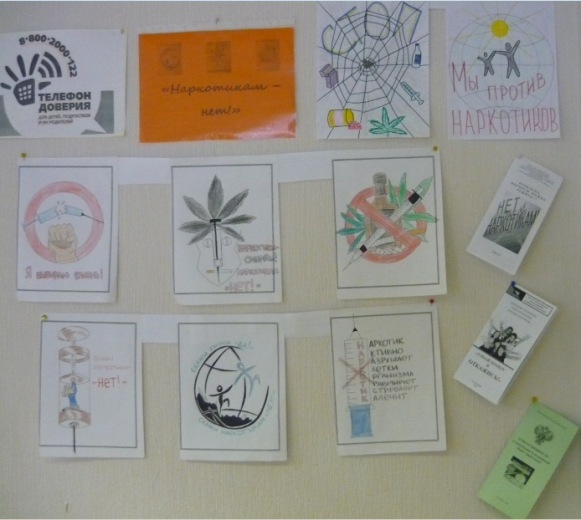 Список литературы. Наркомания и токсикология как формы девиантного поведения: теория и практика работы по предотвращению и избавлению от наркотической зависимости : [наркомания – понятие, классификация, типы наркотиков, причины и последствия распространения] // Социальная работа с лицами и группами девиантного поведения : учеб. пособие / П. Д. Павленок, М. Я. Руднева. – М., 2010. – С. 59-69.Тихомиров, С. Признаки потребления психоактивных веществ / С. Тихомиров // Основы безопасности жизнедеятельности. – 2002. – № 9. – С. 55.Н.Н. Исмуков. "Жизнь без наркотиков". (Программа предупреждения и преодоления наркотической зависимости). Издательство: торговый дом Гранд. Москва 2001 годИнтернет - ресурсы.МифыОпровержениеПопробуй – пробуют все.Это не так: 80% подростков никогда не пробовали наркотиков.Попробуй – вредных последствий не будет.Это ложь. К некоторым наркотикам зависимость формируется с 2-3 раза. Кроме того, возможна гибель и с первого раза.Существуют безвредные наркотики.Таких  не существует. Все наркотики ядовиты для организма.Это не болезнь. лечится не от чего.Нет, это тяжелейшая болезнь.Попробуй 1 раз – ничего не будет.Нет, подросткам хватит одного раза, чтобы стать наркоманом.Наркотики спасают от проблем.Нет, от них еще больше проблем.«Как правильно сказать НЕТ! предлагающему тебе наркотик».Можно по-разному сказать НЕТ.1. Жесткое «НЕТ!» с повышением тона голоса и решительным отстраняющим жестом.2. Презрительное «НЕТ!», уходя от того, кто предлагает.3. Ответ в форме обвинения: « Ты что мне предлагаешь? Я же сказал нет! Ты что, дурак?!4. Спокойное уверенное «НЕТ» и взгляд прямо в глаза тому, кто предлагает наркотик.5. Срвните твердое и уверенное «НЕТ!» и ответ» Да нет… Я же сказал, что не хочу…», где «Да нет» воспринимается, скорее, как нерешительное «Да». Вероятнее всего, за неуверенным ответом последует усиление нажима, перед которым подросток может не устоять.6. .Полное молчание, которое может сопровождаться мимикой и жестами, не оставляющими сомнений в категоричности отказа. При подобной тактике поведения всякое дальнейшее общение заходит в тупик и предложения прекращаются.7. Можно отказаться, прикрывшись вывеской «болезнь». «Ты что, у меня....Я могу запросто умереть, если приму наркотик».